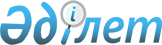 Қорықтық учаскені қоспағанда, Жайық және Қиғаш өзендерінің барлық акваториясы шекараларында (Aтырау облысы шегінде) Каспий теңізі солтүстік бөлігінің мемлекеттік қорық аймағының су көлігін пайдаланудың реттелмелі режимімен қоса қорғау аймағы мен экологиялық дәлізін белгілеу туралы
					
			Күшін жойған
			
			
		
					Атырау облыстық әкімиятының 2008 жылғы 13 наурыздағы N 62 қаулысы. Атырау облыстық Әділет департаментінде 2008 жылғы 21 сәуірде N 2526 тіркелді. Күші жойылды - Атырау облысы әкімдігінің 27.03.2018 № 64 қаулысымен
      Ескерту. Күші жойылды - Атырау облысы әкімдігінің 27.03.2018 № 64 қаулысымен (алғашқы ресми жарияланған күнінен кейін күнтізбелік он күн өткен соң қолданысқа енгізіледі).
      Қазақстан Республикасының 2006 жылғы 7 шілдедегі N 175 "Ерекше қорғалатын табиғи аумақтар туралы"  Заңының  1,  10,  32,  73, және  81 баптарына, Қазақстан Республикасының 2007 жылғы 9 қаңтардағы N 212-ІІІ Экологиялық Кодексінің  257 және  267 баптарына, Қазақстан Республикасының 2001 жылғы 23 қаңтардағы 148 "Қазақстан Республикасындағы жергілікті мемлекеттік басқару және өзін-өзі басқару туралы" Заңының 27 бабына сәйкес биологиялық сан алуандықты сақтау ерекше қорғалатын табиғи аумақтарды мекендейтін жануарлардың табиғи көші-қоны мен өсімдіктер таралуының табиғи жолдарын қорғау кемелер қатынасының өсімдіктер мен жануарлар дүниесінің жай-күйіне жағымсыз әсерін азайтуы экологиялық жүйенің басқа да элементтері мен Каспий теңізінің солтүстік бөлігінің мемлекеттік қорық аймағының арасындағы кеңістікке байланысты қамтамасыз ету мақсатында облыс әкімияты ҚАУЛЫ ЕТЕДІ:
      Ескерту. Преамбулаға өзгерістер енгізілді - Атырау облыстық әкімдігінің 2011.02.28 №  55; 2011.07.01 №  191 Қаулыларымен.


      1. Қорықтық учаскені қоспағанда, Жайық және Қиғаш өзендерінің барлық акваториясы бойынша (Атырау облысы шегінде) Каспий теңізі солтүстік бөлігінің мемлекеттік қорық аймағының (бұдан әрі - қорғалу аймағы) су көлігін пайдаланудың реттелмелі режимімен қоса қорғау аймағы мен экологиялық дәліздің шекаралар белгіленсін.
      2. Қосымшаға сәйкес қорғау аймағында су көлігін пайдаланудың реттелмелі режимінің шарттары бекітілсін (келісім бойынша).
      3. Атырау облысы Ауыл шаруашылығы басқармасына нысаналы мақсатының негіздемесіне сәйкес кеме иелеріне қорғау аймағында су көлігін пайдаланудың реттелмелі режимінің шарттарын анықтасын.
      4. Жайық-Каспий облысаралық бассейндік балық шаруашылығы инспекциясына (келісім бойынша):
      1) су көлігін пайдаланудың реттелмелі режимінің шарттарын сақтау бойынша міндеттемелерді қабылдаған жағдайда Атырау облысы Ауыл шаруашылығы басқармасының ұсынысы бойынша қорғау аймағында кеме иелерімен кемелердің жүзу режимімен келісу;
      2) алынып тасталды;

      Ескерту. 4 тармаққа өзгерістер енгізілілді - Атырау облыстық әкімдігінің.2009.02.25 N  47; 2011.02.28 №  55; 2011.07.01 №  191 Қаулыларымен.


      3) осы қаулының 2 тармағымен бекітілген Жайық және Қиғаш өзендері атырауларының қорықтық аймағы шекарларында қорғау аймағы су көлігін пайдаланудың реттелмелі режимінің шарттарын қолдану;
      4) теңізде балықтардың қалыпты уылдырық шашу жүрісін және олардың шабақтарының ширауын қамтамасыз ету үшін жыл сайын 1 сәуірден бастап 15 шілдеге дейінгі кезенде Жайық пен Еділ өзендері сағасындағы аудандарда Еділ өзенінің жер беті атырауы қазақстандық бөлігінің теңізге қарай сұғына енген нүктесінен және Жайық өзенінің жер беті атырауы қазақстандық бөлігінің теңізге қарай сұғына енген нүктесінен 50 километр радиуста сондай-ақ 1994 жылы 1 қаңтардағы жағалау сызығынан ені 15 километр белдеуде жоғарыда көрсетілген атыраулар бойындағы кеңістікте және одан шығысқа қарай Жем өзеніне дейінгі шекаралар арасында құрылыс және геофизикалық жұмыстар жүргізуге, ұңғымаларды сынауға және кеменің жүзуіне тыйым салу.
      Бұл ретте балық аулауды және оны тасымалдауды жүзеге асыратын кемелер қозғалысына, ғылыми-зерттеу жұмыстарына және бақылау-инспекциялық қызметке жол беріледі;
      5) қорғау аймағында су көлігін пайдалану режимін сақтау, жүзеге асыру ұсынылсын.
      5. Облыс әкімиятының 2004 жылғы 2 сәуірдегі N 83 "Каспий теңізі солтүстік бөлігінің қорық аймағында су көлігін тапсырыстық тәртібімен қоса қорғалу аймағын орнату туралы"  қаулысының күші жойылсын деп танылсын.
      6. Осы қаулының орындалуын бақылау облыс әкімінің орынбасары М.М. Тасыбаевқа жүктелсін.
      7. Осы қаулы ресми жарияланған күнінен бастап он күнтізбелік күн өткеннен кейін қолданысқа енгізіледі.      Ескерту. Қосымшаға өзгеріс енгізілді - Атырау облыстық әкімдігінің 2011.07.01 №  191 Қаулысымен.

 Қорғау аймағында су көлігін пайдаланудың реттелмелі режимінің
ШАРТТАРЫ
					© 2012. Қазақстан Республикасы Әділет министрлігінің «Қазақстан Республикасының Заңнама және құқықтық ақпарат институты» ШЖҚ РМК
				
Облыс әкімі
Б. Рысқалиев
Б. Рысқалиев
Б. Рысқалиев
Облыс әкімиятының 

2008 жылғы 13 наурыз 

N 62 қаулысымен бекітілген
Су көлігі бар кәсіпорындар ұйымдар мемлекеттік мекемелер
Қорғау аймағында су көлігі қозғалысының рұқсат етілген мерзімдері
Қорғау аймағына рұқсат етілген су көлігінің түрлері
Қорғау аймағында қозғалтқыштың жұмыс жасау режимі мен рұқсат етілген қуаты
1
2
3
4
5
1
Кәсіптік балық аулаумен және басқа да су жануарларын өндірумен айналасатын заңды және жеке тұлғалар
Қазақстан Республикасында балық аулау мен басқа да су жануарларын өндірудің Нормативтері мен Ережелері мен орнатылған мерзімге сәйкес
1) Стационарлы қозғалтқышы бар өздігінен жүретін кәсіпшілік және көліктік кемелердің барлық түрлері
Қозғалтқыш қуаты шектеусіз.Қозғалтқыштың жұмыс жасау режимі минутына 1000 айналымнан артық емес.
1
Кәсіптік балық аулаумен және басқа да су жануарларын өндірумен айналасатын заңды және жеке тұлғалар
Қазақстан Республикасында балық аулау мен басқа да су жануарларын өндірудің Нормативтері мен Ережелері мен орнатылған мерзімге сәйкес
2) Өздігінен жүрмейтін кәсіпшілік және көліктік кемелер
1
Кәсіптік балық аулаумен және басқа да су жануарларын өндірумен айналасатын заңды және жеке тұлғалар
Қазақстан Республикасында балық аулау мен басқа да су жануарларын өндірудің Нормативтері мен Ережелері мен орнатылған мерзімге сәйкес
3) Аспалы қозғалтқышы бар қайықтар
Қозғалтқыштың қуаты 40 ат күшінен артық емес
1
Кәсіптік балық аулаумен және басқа да су жануарларын өндірумен айналасатын заңды және жеке тұлғалар
Қазақстан Республикасында балық аулау мен басқа да су жануарларын өндірудің Нормативтері мен Ережелері мен орнатылған мерзімге сәйкес
4) Қызметтік жүріп-тұру мақсатындағы аспалы қозғалтқышы бар қайықтар
Қозғалтқыштың қуаты 40 ат күшінен артық емес
2
Спорттық әуесқой балық аулаумен немесе аңшылықпен шұғылданатын заңды және жеке тұлғалар
Белгіленген тиісті нормативтік-құқықтық актілердің мерзіміне сәйкес
Қозғалтқыштың қуаты 20 аткүшінен артық емес
1
2
3
4
5
3
Табиғат қорғау құқық қорғау қадағалау органдары атқарушы биліктің аймақтық және жергілікті атқарушы органдары
Функционалдық міндеттемелермен қойылған міндеттемелерді алдын ала берілген және басқа да рұқсат ету құжаттарында көрсетілген мерзімде орындау кезінде
1)Стационарлы қозғалтқышы бар арнайы мақсаттағы теңіз және өзен кемелері
Қозғалтқыштың қуаты шектеусіз Қозғалтқыштың жұмыс жасау режимі минутына 1000 айналымнан артық емес
3
Табиғат қорғау құқық қорғау қадағалау органдары атқарушы биліктің аймақтық және жергілікті атқарушы органдары
Функционалдық міндеттемелермен қойылған міндеттемелерді алдын ала берілген және басқа да рұқсат ету құжаттарында көрсетілген мерзімде орындау кезінде
2) Қызметтік жүріп-тұру мақсатындағы аспалы қозғалтқышы бар қайықтар
Қозғалтқыштың қуаты 75 ат күшінен артық емес Қозғалтқыштың жұмыс жасау режимі минутына 1500 айналымнан артық емес
3
Табиғат қорғау құқық қорғау қадағалау органдары атқарушы биліктің аймақтық және жергілікті атқарушы органдары
Функционалдық міндеттемелермен қойылған міндеттемелерді алдын ала берілген және басқа да рұқсат ету құжаттарында көрсетілген мерзімде орындау кезінде
3) Арнайы мақсаттағы аспалы қозғалтқышы бар қайықтар
Қозғалтқыштың қуаты 250 ат күшінен артық емес Қозғалтқыштың жұмыс жасау режимі минутына 1500 айналымнан артық емес
3
Табиғат қорғау құқық қорғау қадағалау органдары атқарушы биліктің аймақтық және жергілікті атқарушы органдары
Функционалдық міндеттемелермен қойылған міндеттемелерді алдын ала берілген және басқа да рұқсат ету құжаттарында көрсетілген мерзімде орындау кезінде
4) Ауа тұғыры бар арнайы кемелер
Жайық-Каспий облысаралық бассейндік балық шаруашылығы инспекциясымен келісім бойынша маршрут қозғалысы мен қозғалтқыш жұмысының режимі
4
Бекітілген ғылыми бағдарламаға сәйкес зерттеуді жүзеге асыратын ғылыми зерттеу мекемелері
Жайық-Каспий облысаралық бассейндік балық шаруашылығы инспекциясымен келісілген және ғылыми зерттеу жұмыстарының бағдарламасымен орнатылған мерзімде
1) Ғылыми зерттеуді жүргізу үшін стационарлы қозғалтқышы бар арнайы кемелер
Қозғалтқыштың қуаты шектеусіз. Қозғалтқыштың жұмыс жасау режимі минутына 1000 айналымнан артық емес
4
Бекітілген ғылыми бағдарламаға сәйкес зерттеуді жүзеге асыратын ғылыми зерттеу мекемелері
Жайық-Каспий облысаралық бассейндік балық шаруашылығы инспекциясымен келісілген және ғылыми зерттеу жұмыстарының бағдарламасымен орнатылған мерзімде
2) Аспалы қозғалтқышы бар қайықтар
Қозғалтқыш жұмыс жасау режимі 55 ат күшінен артық емес
5
Су жолы арқылы жүкті тасымалдаумен айналысатын заңды және жеке тұлғалар
Жайық-Каспий облысаралық бассейндік балық шаруашылығы инспекциясымен келісілген кесте бойынша және мерзімінде Жайық және Қиғаш өзендерінде ірі тоннажды кемелердің кіріуіне рұқсат тек қана күндіз беріледі. Бағалы кәсіптік балықтардың уылдырық шашу кезеңінде кемелердің жүруіне қосымша шектеулер қойылады
1) Стационарлы қозғалтқышы бар өздігінен жүретін кемелер: сүйрегіштер итергіштер көмекші кемелер
Қозғалтқыштың қуаты шектеусіз Қозғалтқыштың жұмыс жасау режимі минутына 1000 айналымнан артық емес
5
Су жолы арқылы жүкті тасымалдаумен айналысатын заңды және жеке тұлғалар
Жайық-Каспий облысаралық бассейндік балық шаруашылығы инспекциясымен келісілген кесте бойынша және мерзімінде Жайық және Қиғаш өзендерінде ірі тоннажды кемелердің кіріуіне рұқсат тек қана күндіз беріледі. Бағалы кәсіптік балықтардың уылдырық шашу кезеңінде кемелердің жүруіне қосымша шектеулер қойылады
2) Өздігінен жүрмейтін кемелер:жүзбелі крандар өзен және теңіз баржалары
1
2
3
4
5
6
Теңізден мұнай өндіру немесе барлау жұмыстарын жүзеге асырушы кәсіпорындар
Жайық-Каспий облысаралық бассейндік балық шаруашылығы инспекциясымен келісілген кесте бойынша және мерзімінде Жайық және Қиғаш өзендерінде ірі тоннажды кемелердің кіріуіне рұқсат тек қана күндіз беріледі. Бағалы кәсіптік балықтардың уылдырық шашу кезеңінде кемелердің жүруіне қосымша шектеулер қойылады
1)Стационарлы қозғалтқышы бар өздігінен жүретін кемелер:

Сүйрегіштер итергіштер көмекші кемелер жеке құрамды тасымалдау үшін жолаушылар кемесі
Қозғалтқыштың қуаты шектеусіз Қозғалтқыштың жұмыс жасау

режимі минутына 1000 айналымнан артық емес
6
Теңізден мұнай өндіру немесе барлау жұмыстарын жүзеге асырушы кәсіпорындар
Жайық-Каспий облысаралық бассейндік балық шаруашылығы инспекциясымен келісілген кесте бойынша және мерзімінде Жайық және Қиғаш өзендерінде ірі тоннажды кемелердің кіріуіне рұқсат тек қана күндіз беріледі. Бағалы кәсіптік балықтардың уылдырық шашу кезеңінде кемелердің жүруіне қосымша шектеулер қойылады
2) Ауа тұғыры бар арнайы кемелер
Жайық-Каспий облысаралық бассейндік балық шаруашылығы инспекциясымен келісім бойынша маршрут қозғалысы мен қозғалтқыш жұмысының режимі
6
Теңізден мұнай өндіру немесе барлау жұмыстарын жүзеге асырушы кәсіпорындар
Жайық-Каспий облысаралық бассейндік балық шаруашылығы инспекциясымен келісілген кесте бойынша және мерзімінде Жайық және Қиғаш өзендерінде ірі тоннажды кемелердің кіріуіне рұқсат тек қана күндіз беріледі. Бағалы кәсіптік балықтардың уылдырық шашу кезеңінде кемелердің жүруіне қосымша шектеулер қойылады
3) Өздігінен жүрмейтін кемелер: жүзбелі крандар өзен және теңіз баржалары
6
Теңізден мұнай өндіру немесе барлау жұмыстарын жүзеге асырушы кәсіпорындар
Жайық-Каспий облысаралық бассейндік балық шаруашылығы инспекциясымен келісілген кесте бойынша және мерзімінде Жайық және Қиғаш өзендерінде ірі тоннажды кемелердің кіріуіне рұқсат тек қана күндіз беріледі. Бағалы кәсіптік балықтардың уылдырық шашу кезеңінде кемелердің жүруіне қосымша шектеулер қойылады
4) Аспалы қозғалтқышы бар кемелер
Қозғалтқыш қуаты 40 ат күшінен артық емес
7 
Жайық Қиғаш өзендері мен Жайық-Каспий кеме жүретін арнада жағдайға байланысты қызмет көрсетумен айналысатын кәсіпорындар
Кеме жүру кезеңінде
1) Кеме қатысуына қызмет көрсетуші стационарлы қозғалтқышы бар кемелер
Қозғалтқыштың қуаты шектеусіз Қозғалтқыштың жұмыс жасау режимі минутына 1000 айналымнан артық емес
7 
Жайық Қиғаш өзендері мен Жайық-Каспий кеме жүретін арнада жағдайға байланысты қызмет көрсетумен айналысатын кәсіпорындар
Кеме жүру кезеңінде
2) Итергіштер
Қозғалтқыштың қуаты шектеусіз. Қозғалтқыштың жұмыс жасау режимі минутына 1000 айналымнан артық емес
7 
Жайық Қиғаш өзендері мен Жайық-Каспий кеме жүретін арнада жағдайға байланысты қызмет көрсетумен айналысатын кәсіпорындар
Кеме жүру кезеңінде
3) Аспалы қозғалтқышы бар кемелер
Қозғалтқыш қуаты 40 ат күшінен артық емес
8 
Жолаушы тасымалдау және туризм айналысатын заңды және жеке тұлғалар
Жайық-Каспий облысаралық бассейндік балық шаруашылығы инспекциясымен келісілген кесте бойынша және мерзімінде
1)Стационарлы қозғалтқышы бар жолаушылар кемесі
Қозғалтқыштың қуаты шектеусіз. Қозғалтқыштың жұмыс жасау режимі минутына 1000 айналымнан артық емес
8 
Жолаушы тасымалдау және туризм айналысатын заңды және жеке тұлғалар
Жайық-Каспий облысаралық бассейндік балық шаруашылығы инспекциясымен келісілген кесте бойынша және мерзімінде
2) Аспалы қозғалтқышы бар кемелер
Қозғалтқыш қуаты 40 ат күшінен артық емес
1
2
3
4
5
9
Мелиорациялау және жұмыстарымен айналасатын кәсіпорындар
1) Өздігінен жүретін кемелер: арнайы мақсаттағы және көмекші кемелер итергіштер
Қозғалтқыштың қуаты шектеусіз. Қозғалтқыштың жұмыс жасау режимі минутына 1000 айналымнан артық емес
9
Мелиорациялау және жұмыстарымен айналасатын кәсіпорындар
2) Өздігінен жүрмейтін кемелер: арнайы мақсаттағы жүзгіш крандар өзен және теңіз баржалары
9
Мелиорациялау және жұмыстарымен айналасатын кәсіпорындар
3) Аспалы қозғалтқышы бар кемелер
Қозғалтқыш қуаты 40 ат күшінен артық емес